ACTA Nº 11-2023-CEPGActa de Sesión Ordinaria del Consejo de Escuela de Posgrado de la Universidad Nacional del Callao (Lunes 22 de mayo del 2023)En el Callao, siendo las 11:00 am horas del día Lunes 22 de mayo de 2023, se reunieron vía remota en la Sala “UNAC – Escuela de Posgrado” de la Plataforma Virtual de Videoconferencias GOOGLE MEET, al amparo del DU N° 026-2020 y Res. N° 068-2020-CU del 25 de marzo de 2020, en el marco de la emergencia sanitaria por el COVID-19, los siguientes miembros del Consejo de Escuela de Posgrado de la UNAC: Actuando como secretario el Dr. Huamani Palomino Wilmer, con el objeto de realizar la Sesión Ordinaria convocada para el día de hoy según citación y agenda. Luego de comprobar el Quórum Reglamentario, el Dr. Enrique Gustavo García Talledo director de la Escuela de Posgrado UNAC, dio inicio a la Sesión.LECTURA DE ACTAEl secretario Docente dio lectura al Acta N°10 de la Sesión Ordinaria de Consejo de Escuela de Posgrado de la UNAC, de fecha 09 de mayo de 2023. No habiendo ninguna observación, se aprueba por unanimidad el acta antes mencionad.ACUERDO Nº 01: APROBAR EL ACTA Nº 10 DE LA SESION ORDINARIA DE CONSEJO DE ESCUELA DE POSGRADO DE LA UNAC, DE FECHA 09 DE MAYO DE 2023, EN FORMA INTEGRAL, LA CUAL CONSTA DE 43 ACUERDOS, QUE TODOS LOS MIEMBROS DEL CONSEJO DE ESCUELA TIENEN A LA VISTA.INFORME: INFORME DE CONTROL DE PAGOS DE LAS UNIDADES DE POSGRADO.El Dr. ENRIQUE GUSTAVO GARCIA TALLEDO, DIRECTOR DE LA ESCUELA DE POSGRADO INVITA A TODOS LOS DIRECTORS DE LAS RESPECTIVAS UNIDADES, LA CEREMONIA DE LANZAMIENTO DE LA IMPLEMETACION DEL SISTEMA DE GESTION DE CALIDAD ISO 21001:2018, EL DIA MARTES 23 DE MAYO A LAS 11 AM.  SIENDO EL LUGAR EN EL AUDITORIO DE LA BIBLIOTECA CENTRAL. AGENDA:APROBACION DE EXPEDITO PARA SUSTENTACION DE TESISAPROBACION DE ACTA ADICIONALVisto el Oficio N° 207-2023-UPG/FCS de fecha 15 de mayo del 2023, presentado por el director de la Unidad de Posgrado de la FACULTAD DE CIENCIAS DE LA SALUD, mediante el cual solicita Acta Adicional por error del docente al momento del llenado del acta, de la MAESTRIA EN GERENCIA EN SALUD, de la estudiante AGUILAR MOLINA GRECIA REYNA, con código 18811010244, asignatura, GES101 02G POLITICA SOCIAL Y LEGISLACION EN SALUD, correspondiente al Semestre Académico 2018-A.Luego de lo cual los miembros de Consejo de Escuela de Posgrado acuerdan, por consenso.ACUERDO 18: AUTORIZAR a la Oficina de Registros y Archivos Académicos (ORAA), la emisión de ACTA ADICIONAL por error del docente al momento del llenado del acta, correspondiente a la MAESTRIA EN GERENCIA EN SALUD, de la estudiante AGUILAR MOLINA GRECIA REYNA, con código 18811010244, asignatura, GES101 02G POLITICA SOCIAL Y LEGISLACION EN SALUD, correspondiente al Semestre Académico 2018-A, según el siguiente detalle: APROBACION DE LA ACTUALIZACION DE LA PROGRAMACION ACADEMICA 2023-A DE LA UPG-FCA.Visto, el Proveído Nº 226-2023-EPG-UNAC, del Dr. Enrique Gustavo García Talledo, Director de la Escuela de Posgrado de la UNAC, de fecha 15  de Mayo de 2023, recibido por Secretaría Académica de la EPG el 15 de Mayo de 2023, en el que adjunta el Oficio N.º 113-2023-UPG-FCA, del Dr. Santiago Rodolfo Aguilar Loyaga, Director de la Unidad de Posgrado de la Facultad de Ciencias Administrativas recibido en Mesa de Partes de la EPG, el 05 de mayo de 2023 en la que remite la actualización de la Programación Académica de las MAESTRIA EN ADMINISTRACION MARITIMA Y PORTUARIA, MAESTRIA EN ADMINISTRACION ESTRATÉGICA DE EMPRESAS Y EL DOCTORADO EN ADMINISTRACION correspondiente al Semestre Académico 2023-A.Luego de lo cual los miembros de Consejo de Escuela de Posgrado acuerdan, por consenso.ACUERDO 19: APROBAR, la  actualización de la  Programación Académica de las MAESTRIA EN ADMINISTRACION MARITIMA Y PORTUARIA, MAESTRIA EN ADMINISTRACION ESTRATÉGICA DE EMPRESAS Y EL DOCTORADO EN ADMINISTRACION correspondiente al Semestre Académico 2023-A, de la Unidad de Posgrado de la Facultad de Ciencias Administrativa de la Universidad Nacional del Callao, las mismas que se encuentran ingresadas al Sistema de Gestión Académica SGA-UNAC y forman parte de la presente resolución.APROBACION DE CONVALIDACION, ADECUACION CURRICULAR: Visto, el Proveído N°229-2023-EPG-UNAC, del Dr. Enrique Gustavo Garcia Talledo , Director de la Escuela de Posgrado de la UNAC, de fecha 19 de mayo de 2023, recibido por Secretaria Académica de la EPG el 19 de mayo de 2023, en el que adjunta el Oficio Nº019-2023-CCCR-EPG/UNAC, de la  Dra. Zoila Rosa Diaz Tavera, Presidenta de la Comisión de Currículo, Convalidación y Revalidación (CCCR) de la Escuela de Posgrado de la UNAC,  recibido en Mesa de la Partes de la EPG, el 18 de Mayo de 2023, en la que remiten el cuadro de CONVALIDACION  Y ADECUACION CURRICULAR DEL PLAN DE ESTUDIOS de las asignaturas aprobadas por el Sr. MIRANDA TORRES CESAR AURELIO, de la Unidad de Posgrado de la Facultad de Ciencias Administrativas de acuerdo al DICTAMEN Nº 024-CCCR-EPG/UNAC del 15 de mayo  de 2023 de la Comisión de Currículo, Convalidación y Revalidación (CCCR) de la Escuela de Posgrado de la UNAC. Luego de lo cual los miembros de Consejo de Escuela de Posgrado acuerdan, por consenso.ACUERDO 20: APROBAR el Cuadro de Convalidación y Adecuación Curricular de asignaturas cursadas del DOCTORADO EN ECONOMIA en la UNIVERSIDAD NACIONAL MAYOR DE SAN MARCOS al Plan de Estudios Actual 2017 del DOCTORADO EN ADMINISTRACION de la Unidad de Posgrado de la Facultad de Ciencias Administrativas de la Universidad Nacional del Callao, aprobadas por el ingresante en la modalidad de Traslado Externo 2023-A: por el Sr. MIRANDA TORRES CESAR AURELIO de acuerdo al DICTAMEN Nº 24-CCCR-EPG/UNAC del 15 de mayo de 2023 de la Comisión de Currículo, Convalidación y Revalidación (CCCR) de la Escuela de Posgrado de la UNAC, el cual forma parte integrante de la presente resolución: APROBACION DEL REGLAMENTO DE GRADOS Y TITULOS: Luego de lo cual los miembros de Consejo de Escuela de Posgrado acuerdan, por consenso.ACUERDO 21: El Dr. ENRIQUE GUSTAVO GARCIA TALLEDO, DIRECTOR DE LA ESCUELA DE POSGRADO INFORMA QUE SE APROBO EL REGLAMENTO   SEGÚN LAS VERIFCACIONES POR EL VICERECTORADO ACADEMICO DE LA UNAC.Siendo las 12:30 horas del mismo día, el Dr. Enrique Gustavo García Talledo Director de la Escuela de Posgrado, luego de haber agotado los puntos de agenda materia de esta convocatoria da por concluida y levanta la sesión.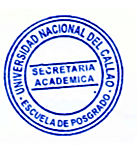 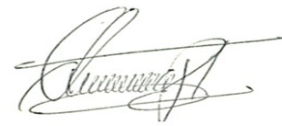 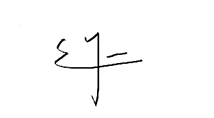 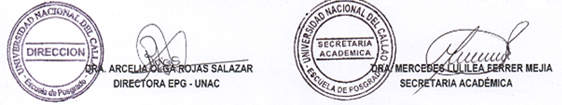 Dr. ENRIQUE GUSTAVO GARCÍA TALLEDO 	            DR. WILMER HUAMANI  PALOMINODIRECTOR   EPG- UNAC			    SECRETARIO ACADEMICO N°APELLIDOS Y NOMBRESUPGASISTENCIA1DR. ENRIQUE GUSTAVO GARCÍA TALLEDODIRECTOR ASISTIO2DRA. ZOILA ROSA DIAZ TAVERAFCSASISTIO3Dr. RIGOBERTO PELAGIO RAMIREZ OLAYAFCEASISTIO4DR. ANCIETA DEXTRE CARLOS ALEJANDRO FIQFALTO5DR. ABILIO BERNARDINO CUZCANO RIVASFIEEASISTIO6M(o) ELMER ALBERTO LEÓN ZÁRATEFCNMFALTO7Dra. BERTHA MILAGROS VILLALOBOS MENESESFCCASISTIO8DR. PESANTES ARRIOLA GENARO CHRISTIANFIPAFALTO9MsC. MARÍA TERESA VALDERRAMA ROJASFIARNFALTO10Dr. PAUL GREGORIO PAUCAR LLANOSFIISASISTIO11DR. SANTIAGO RODOLFO AGUILAR LOYAGAFCAASISTIO12Dr. FÉLIX ALFREDO GUERRERO ROLDÁNFIMEASISTIO13VALLEJO CUIPAL ALEX GERARDOESTUD.ASISTIO14BURGA CARMONA PAUL RENATOESTUD.ASISTIO15BORJAS HERRERA JHON ANDERSONESTUD.FALTO16ESPIRITU MARTINEZ ANTONY PAULESTUD.FALTO17LUDEÑA OYOLA JERSON MISAIRESTUD.FALTO18PAUCAR COTRINA CARLOS ALBERTOESTUD.FALTON°APELLIDOSTRAMITEEN FACULTADMODALIDADACUERDO 02: BELLIDO-HUIZA-CEFERINO ALEJANDROMAESTRO GESTIÓN AMBIENTAL PARA EL DESARROLLO HUMANOINGENIERIA AMBIENTAL Y DE RR.NN.SIN CICLOACUERDO 03: CARBAJO-GUERRA-DALILA YSABELMAESTRO GERENCIA EN SALUDCIENCIAS DE LA SALUDCON CICLOACUERDO 04: CHAVEZ MAIHUIRE, CESAR MACEDONIOMAESTRO INGENIERÍA INDUSTRIAL CON MENCIÓN EN GERENCIA DE LA CALIDAD Y PRODUCTIVIDADINGENIERIA INDUSTRIAL Y DE SISTEMASSIN CICLOACUERDO 05: RAMÍREZ-ACUÑA-JHONY HERMENEGILDOMAESTRO INVESTIGACIÓN Y DOCENCIA UNIVERSITARIACIENCIAS ECONOMICAS CON CICLOACUERDO 06: CHICANA-LÓPEZ-JULIO MARIANOMAESTRO INVESTIGACIÓN Y DOCENCIA UNIVERSITARIACIENCIAS ECONOMICAS CON CICLOACUERDO 07: HERNÁNDEZ JIMÉNEZ KARINA CORALMAESTRO GERENCIA EN SALUDCIENCIAS DE LA SALUDCON CICLOACUERDO 08:  MACHACA MACHACA DE QUISPE,NORCA MAESTRO SALUD OCUPACIONAL Y AMBIENTALCIENCIAS DE LA SALUDCON CICLOACUERDO 09: SERNA HERRERA SAYRA LEYNETHMAESTRO GERENCIA EN SALUDCIENCIAS DE LA SALUDCON CICLOACUERDO 10: VALVERDE SERRANO SARITAMAESTRO SALUD OCUPACIONAL Y AMBIENTALCIENCIAS DE LA SALUDCON CICLOACUERDO 11: VARILLAS TRUYENQUE KAREM FIORELLAMAESTRO SALUD OCUPACIONAL Y AMBIENTALCIENCIAS DE LA SALUDCON CICLON°APELLIDOSTRAMITEENFACULTADMODALIDADACUERDO 12: PRADO-SUMARI-IGNACIO RONALDEXPEDITO- MAESTRO INGENIERÍA INDUSTRIAL CON MENCIÓN EN GERENCIA DE LA CALIDAD Y PRODUCTIVIDADINGENIERIA INDUSTRIAL Y DE SISTEMASSIN CICLOACUERDO 13: CACERES ESTACION JOEL EDUARDOEXPEDITO- MAESTRO INGENIERÍA INDUSTRIAL CON MENCIÓN EN GERENCIA DE LA CALIDAD Y PRODUCTIVIDADINGENIERIA INDUSTRIAL Y DE SISTEMASSIN CICLOACUERDO 14: QUEZADA NIZAMA MANUEL CARMELOEXPEDITO- MAESTRO INGENIERÍA INDUSTRIAL CON MENCIÓN EN GERENCIA DE LA CALIDAD Y PRODUCTIVIDADINGENIERIA INDUSTRIAL Y DE SISTEMASSIN CICLOACUERDO 15: RAMIREZ ORTEGA CYNTIA TANIAEXPEDITO- MAESTRO GERENCIA EN SALUDCIENCIAS DE LA SALUDCON CICLOACUERDO 16: ESCALANTE SÁNCHEZ EUNICE SABRINAEXPEDITO- MAESTRO GERENCIA EN SALUDCIENCIAS DE LA SALUDCON CICLOACUERDO 17: MANERO HIDALGO SHEYLA PIERINAEXPEDITO- MAESTRO GERENCIA EN SALUDCIENCIAS DE LA SALUDCON CICLOCODIGOAPELLIDOS Y NOMBRESDOCENTEASIGNATURANOTASEMESTRE ACADÉMICO18811010244AGUILAR MOLINA GRECIA REYNA,MG. ROBERTO CONCEPCION NEYRA GES101 02G POLITICA SOCIAL Y LEGISLACION EN SALUD,142018-AUNIVERSIDAD NACIONAL DEL CALLAO UNIDAD DE                           POSGRADO DE LA FACULTAD DE CIENCIAS ADMINISTRATIVASUNIVERSIDAD NACIONAL DEL CALLAO UNIDAD DE                           POSGRADO DE LA FACULTAD DE CIENCIAS ADMINISTRATIVASUNIVERSIDAD NACIONAL DEL CALLAO UNIDAD DE                           POSGRADO DE LA FACULTAD DE CIENCIAS ADMINISTRATIVASUNIVERSIDAD NACIONAL DEL CALLAO UNIDAD DE                           POSGRADO DE LA FACULTAD DE CIENCIAS ADMINISTRATIVASUNIVERSIDAD NACIONAL DEL CALLAO UNIDAD DE                           POSGRADO DE LA FACULTAD DE CIENCIAS ADMINISTRATIVASUNIVERSIDAD NACIONAL MAYOR DE  SAN MARCOSUNIVERSIDAD NACIONAL MAYOR DE  SAN MARCOSUNIVERSIDAD NACIONAL MAYOR DE  SAN MARCOSDOCTORADO EN ADMINISTRACIONDOCTORADO EN ADMINISTRACIONDOCTORADO EN ADMINISTRACIONDOCTORADO EN ADMINISTRACIONDOCTORADO EN ADMINISTRACIONDOCTORADO EN ECONOMIADOCTORADO EN ECONOMIADOCTORADO EN ECONOMIAN° DE ORDENCODIG OASIGNATURA CONVALIDADASCREDNOTAASIGNATURA APROBADASCREDNOTA111101TESIS I614SEMINARIO DE TESIS I614211102ESTILOS DE REDACCIÓN APA417INVESTIGACIÓN ECONÓMICA Y SOCIAL II817341112ESTADÍSTICA PARA LA INVESTIGACIÓN417INVESTIGACIÓN ECONÓMICA Y SOCIAL II817411103TENDENCIAS DEL PENSAMIENTO ADMINISTRATIVO315MERCADOS DE CAPITALES GLOBALIZADOS615521106GLOBALIZACIÓN, REALIDAD Y DESARROLLO NACIONAL315MERCADOS DE CAPITALES GLOBALIZADOS615621104DERECHO DE AUTOR, PATENTES Y MARCAS317DERECHO ECONÓMICO517721105DISEÑO DE INSTRUMENTOS417INVESTIGACIÓN ECONÓMICA Y SOCIAL I817841110CORRECCIÓN DE ESTILO Y PUBLICACIÓN417INVESTIGACIÓN ECONÓMICA Y SOCIAL I817931107TESIS II614SEMINARIO DE TESIS II8141031108LIDERAZGO Y EMPRENDIMIENTO415DESARROLLOS RECIENTES EN MICROECONOMIA Y ECONOMIA DE EMPRESAS6151131109EPISTEMOLOGIA DE LAS CIENCIAS SOCIALES416ANALISIS DE LA REALIDADSOCIAL Y POLITICA DEL PERÚ Y LATINOAMÉRICA5161241111NEUROGESTIÓN ESTRATÉGICA414POLITICA ECONOMICA5141351113TESIS III615SEMINARIO DE TESIS III8151451114GESTIÓN DE LA TECNOLOGÍA DE LA INFORMACIÓN Y COMUNICACIÓN418METODOLOGIA DE LA INVESTIGACION ECONOMICA Y SOCIAL518